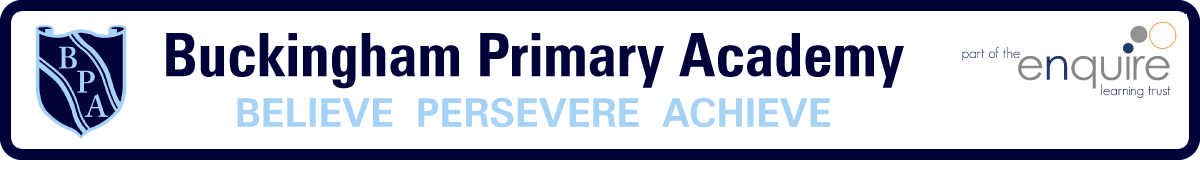 FS Learning Project Week 4Enquiry Question – Which Fairy Tale Character Would You Be?FS Learning Project Week 4Enquiry Question – Which Fairy Tale Character Would You Be?Weekly Maths Tasks (Aim to do 1 per day)Weekly Reading Tasks (Aim to do 1 per day)Number – More and Less Recap counting 1-5, 1-10 and 1-20Encourage children to help count out the cutlery, snacks and washing when helping around the houseWhen counting out the objects add one more to the pile – what do the children notice when you explore ‘more than’? When counting out the objects move one away and explore ‘less than’ Encourage the children to find more and less than a given numberRepeat the sentence “More is bigger. Less is smaller.” Play the Curious George game to explore more than and less than https://pbskids.org/curiousgeorge/busyday/bugs/ Your child should share a book every day. This can be reading a book aloud every day or sharing a book with an adult.  Sing and recap the nursery rhyme Jack and JillPerform the nursery rhyme using the props from last weekCreate an alternative nursery rhyme thinking of a safe way for Jack and Jill to get the water… we don’t want him to hurt his head again!Create the story stones for Jack and JillListen to Oxbridge Baby and The Three Little Pigs https://www.youtube.com/watch?v=QLR2pLUsl-Y Sing-a-long with Debbie and Friends and The Three Little Pigs https://www.youtube.com/watch?v=WR4L_t6IAfc Weekly Phonic Tasks (Aim to do 1 per day)Weekly Writing & Fine Motor Tasks (Aim to do 1 per day)Phase 2 – learn sounds  o c k   Phase 3 – learn sounds  ch sh th Watch Geraldine the Giraffe on YouTube Enjoy a game of Buried Treasure https://www.phonicsplay.co.uk/BuriedTreasure2.html Using the BINGO cards enjoy and play a fun game of Phonics Bingo. If you are feeling creative you might decide to create and make your own Phonics Bingo game!Write your name and practice our cursive handwritingTrace over the letters with the help of a grownup Get yourself dressed all by yourselfSequence the images and events from Jack and Jill Create a ‘Get Well Soon’ card for Jack or draw him a picture to cheer him up Write a letter to Jack and Jill with your suggestions for carrying the water safelyWeekly Physical Development ChallengeWeekly Understanding the World ChallengeJoin Joe Wicks in his daily PE challengesCreate calm and serenity by joining in Cosmic Yoga for children https://www.cosmickids.com/category/watch/ Go on a technology hunt around your houseWhat different types of technology can you find? Do you know how to use them?Use a camera to photograph the items you findFS Understanding the World Project Week 4 Freezing and MeltingFreezing and Melting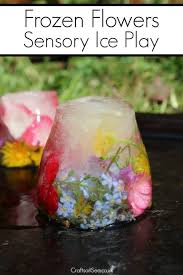 What you will need:Small clear containerWaterJugNatural objects (leaves, sticks, feathers)FreezerTalk to the children about their predictions What do you think will happen if we put the water in the freezer?Is the freezer hot or cold?What do you think will happen if we leave ice outside in the sunshine?What do you notice?Will it change or will it stay the same?
Whilst playing in the garden or during your daily walk collect small natural objects such as leaves, sticks, small pebbles and feathers. When you return home place the objects into clear, plastic containers. Using a jug ask the children to carefully fill the containers with water and explain that they are going to be scientists. Place the container into the freezer. Encourage the children to think about what will happen to the water in the container. Leave the container in the freezer overnight. The next morning discuss the changes that have taken place and put the frozen container outside or on a window sill. Encourage the children to observe the changes as the ice melts back to water. The activity can be repeated using different objects and by leaving the frozen container in different places around the house or in the garden. The children might notice that the ice defrosts quicker in different places.